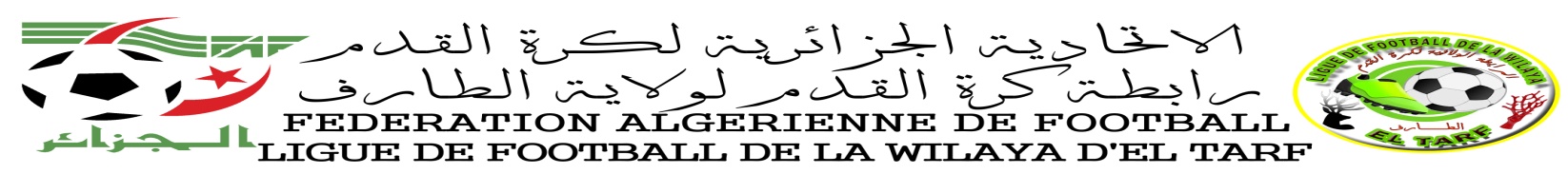 Programmation « 15eme Journée »Saison 2019/2020 Division Honneur  et Match MISE A JOUREXEMPTS : ORCT - CRBZMATCH MISE A JOURJOURNEE DU VENDREDI : 13/03/2020MATCH MISE A JOURJOURNEE DU VENDREDI : 13/03/2020MATCH MISE A JOURJOURNEE DU VENDREDI : 13/03/2020MATCH MISE A JOURJOURNEE DU VENDREDI : 13/03/2020MATCH MISE A JOURJOURNEE DU VENDREDI : 13/03/2020MATCH MISE A JOURJOURNEE DU VENDREDI : 13/03/2020MATCH MISE A JOURJOURNEE DU VENDREDI : 13/03/2020AIN-KARMAVENDREDI13/03/202088WAK  Vs A.BES14 H 30S15 EME JOURNEEJOURNEE DU SAMEDI : 14/03/202015 EME JOURNEEJOURNEE DU SAMEDI : 14/03/202015 EME JOURNEEJOURNEE DU SAMEDI : 14/03/202015 EME JOURNEEJOURNEE DU SAMEDI : 14/03/202015 EME JOURNEEJOURNEE DU SAMEDI : 14/03/202015 EME JOURNEEJOURNEE DU SAMEDI : 14/03/202015 EME JOURNEEJOURNEE DU SAMEDI : 14/03/2020CHEBAITAOPOWSAMEDI14/03/202089UZA Vs WAB14 H 00SBOUTELDJAOPOWSAMEDI14/03/202094 CMR  Vs ESEC14 H 00SMATCH AVANCE 16emeJ